Litriú Gaeilge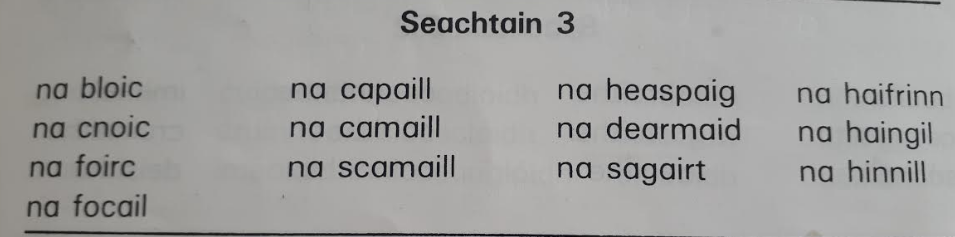 Léitheoireacht GhaeilgeDé Luain & Dé Máirt:	https://www.cogg.ie/wp-content/uploads/1.An-Scoil-Nua-dobhareach.pdfDé Céadaoin & Déardaoin: https://www.cogg.ie/wp-content/uploads/2.An-D%c3%b3d%c3%b3-dobhareach.pdfEnglish spellings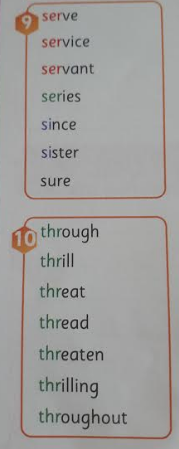 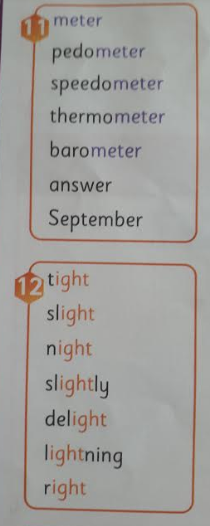 